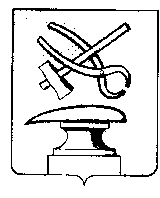 АДМИНИСТРАЦИЯ ГОРОДА КУЗНЕЦКАПЕНЗЕНСКОЙ ОБЛАСТИПОСТАНОВЛЕНИЕОт _____________ № ____________г. КузнецкО внесении изменений в постановление администрации города Кузнецка от 30.10.2013 №2190 «Об утверждении муниципальной программы «Развитие здравоохранения города Кузнецка Пензенской области»В соответствии с Бюджетным кодексом Российской Федерации,         руководствуясь статьей 28 Устава города Кузнецка Пензенской области, АДМИНИСТРАЦИЯ ГОРОДА КУЗНЕЦКА ПОСТАНОВЛЯЕТ:          1. Внести в постановление администрации города Кузнецка от 30.10.2013 №2190 «Об утверждении муниципальной программы «Развитие здравоохранения города Кузнецка Пензенской области» (с последующими изменениями) следующие изменения:          1.1. Строку «Объемы бюджетных ассигнований муниципальной программы» паспорта изложить в следующей редакции:« ».	1.2. Абзац 3 раздела 5 программы «Ресурсное обеспечение реализации муниципальной программы» изложить в следующей редакции «Объем бюджетных ассигнований на реализацию программы из бюджета города Кузнецка составляет 5318,19 тыс. рублей. В том числе:            2014 год – 1593,4 тыс. рублей;            2015 год – 321,5 тыс. рублей;            2016 год – 258,5 тыс. рублей;            2017 год – 508,8 тыс. рублей;            2018 год – 605,25 тыс. рублей;            2019 год – 676,74 тыс. рублей;            2020 год – 499,2 тыс. рублей;            2021 год –460,0 тыс. рублей;            2022 год – 0 тыс. рублей;            2023 год – 0 тыс. рублей;            2024 год – 394,8 тыс. рублей.».	 1.3. В пункте 6.1 раздела 6 программы строку «Объем и источники финансирования подпрограммы (по годам)» паспорта подпрограммы «Улучшение обеспечения государственных бюджетных учреждений здравоохранения города Кузнецка медицинскими кадрами» муниципальной программы изложить в следующей редакции:«		»	 1.5. Приложение № 3.1 к муниципальной программе «Ресурсное обеспечение реализации муниципальной программы за счет всех источников финансирования на 2016-2024 годы "Развитие здравоохранения города Кузнецка Пензенской области" изложить в новой редакции согласно приложению №1.1.6. Приложение № 4.1 к муниципальной программе ресурсное обеспечение реализации муниципальной программы «Развитие здравоохранения города Кузнецка Пензенской области» за счет средств бюджета города Кузнецка на 2016-2024 годы изложить в новой редакции согласно приложению №2. 1.7. Приложение № 5.1 к муниципальной программе «Перечень основных мероприятий, мероприятий муниципальной программы «Развитие здравоохранения города Кузнецка Пензенской области» на 2016-2024 годы изложить в новой редакции согласно приложению №3.2. Настоящее постановление подлежит официальному опубликованию и вступает в силу на следующий день после официального опубликования.3. Контроль за исполнением настоящего постановления возложить на            заместителя главы администрации города Кузнецка Малкина И.А.Глава администрациигорода Кузнецка                                                                        С.А. ЗлатогорскийПриложение №1к постановлениюРЕСУРСНОЕ ОБЕСПЕЧЕНИЕреализации муниципальной программы "Развитие здравоохранения города Кузнецка Пензенской области» за счет всех источников финансирования на 2016-2024 годыПриложение № 2к постановлениюРЕСУРСНОЕ ОБЕСПЕЧЕНИЕреализации муниципальной программы «Развитие здравоохранения города Кузнецка Пензенской области» за счет средств бюджета города Кузнецка на 2016-2024 годыПриложение № 3к постановлениюПеречень основных мероприятий, мероприятий муниципальной программы «Развитие здравоохранения города Кузнецка Пензенской области» на 2016-2024 годы                 в том числе:по мероприятиям, имеющим инновационную направленностьпо другим мероприятиям:Объемы бюджетных            ассигнований муниципальной программы                   Объем бюджетных ассигнований на реализацию программы из бюджета города Кузнецка составляет 5318,19 тыс. рублей. В том числе:            2014 год – 1593,4 тыс. рублей;            2015 год – 321,5 тыс. рублей;            2016 год – 258,5 тыс. рублей;            2017 год – 508,8 тыс. рублей;            2018 год – 605,25 тыс. рублей;            2019 год – 676,74 тыс. рублей;            2020 год –499,2 тыс. рублей;            2021 год – 460,0 тыс. рублей;            2022 год – 0 тыс. рублей;            2023 год – 0 тыс. рублей;            2024 год – 394,8 тыс. рублей.Объем и источники финансирования подпрограммы (по годам) Объем бюджетных ассигнований на реализацию подпрограммы по годам составляет 3714,29 тыс. рублей, в т.ч:в 2014 году – 149,5 тыс. рублей; в 2015 году – 241,5 тыс. рублей; в 2016 году – 258,5 тыс. рублей;в 2017 году – 428,8 тыс. рублей;в 2018 году – 605,25 тыс. рублей;в 2019 году – 676,74 тыс. рублей;в 2020 году – 499,2 тыс. рублей;в 2021 году – 460,0 тыс. рублей;в 2022 году – 0 тыс. рублей;в 2023 году – 0 тыс. рублей;в 2024 году – 394,8 тыс. рублей.Ответственный исполнительмуниципальной программыОтветственный исполнительмуниципальной программыОтветственный исполнительмуниципальной программыАдминистрация города Кузнецка.Администрация города Кузнецка.Администрация города Кузнецка.Администрация города Кузнецка.Администрация города Кузнецка.Администрация города Кузнецка.Администрация города Кузнецка.Администрация города Кузнецка.Администрация города Кузнецка.Администрация города Кузнецка.Ответственный исполнительмуниципальной программыОтветственный исполнительмуниципальной программыОтветственный исполнительмуниципальной программы(указать наименование ответственного исполнителя муниципальной программы)(указать наименование ответственного исполнителя муниципальной программы)(указать наименование ответственного исполнителя муниципальной программы)(указать наименование ответственного исполнителя муниципальной программы)(указать наименование ответственного исполнителя муниципальной программы)(указать наименование ответственного исполнителя муниципальной программы)(указать наименование ответственного исполнителя муниципальной программы)(указать наименование ответственного исполнителя муниципальной программы)(указать наименование ответственного исполнителя муниципальной программы)(указать наименование ответственного исполнителя муниципальной программы)№п/пСтатусНаименованиемуниципальнойпрограммы,подпрограммыИсточникфинансированияОценка расходов, тыс. рублейОценка расходов, тыс. рублейОценка расходов, тыс. рублейОценка расходов, тыс. рублейОценка расходов, тыс. рублейОценка расходов, тыс. рублейОценка расходов, тыс. рублейОценка расходов, тыс. рублейОценка расходов, тыс. рублей№п/пСтатусНаименованиемуниципальнойпрограммы,подпрограммы2016 год2017год2018год2019год2020год2021год2022год2023год2024год123456789Муниципальная программаРазвитие здравоохранения города Кузнецка Пензенской области на всего258,5508,8605,25676,74 499,2460,000394,8Муниципальная программаРазвитие здравоохранения города Кузнецка Пензенской области на В том числе:бюджет города Кузнецка258,5508,8605,25676,74 499,2460,000394,8Муниципальная программаРазвитие здравоохранения города Кузнецка Пензенской области на Из них-межбюджетные трансферты из федерального бюджетаМуниципальная программаРазвитие здравоохранения города Кузнецка Пензенской области на -межбюджетные трансферты из бюджета Пензенской областиМуниципальная программаРазвитие здравоохранения города Кузнецка Пензенской области на иные источники1Подпрограмма 1Улучшение обеспечения государственных бюджетных учреждений здравоохранения города Кузнецка медицинскими кадрамивсего258,5428,8605,25676,74 499,2460,000394,81Подпрограмма 1Улучшение обеспечения государственных бюджетных учреждений здравоохранения города Кузнецка медицинскими кадрамиВ том числе:бюджет города Кузнецка258,5428,8605,25676,74 499,2460,000394,81Подпрограмма 1Улучшение обеспечения государственных бюджетных учреждений здравоохранения города Кузнецка медицинскими кадрамиИз них-межбюджетные трансферты из федерального бюджета1Подпрограмма 1Улучшение обеспечения государственных бюджетных учреждений здравоохранения города Кузнецка медицинскими кадрами-межбюджетные трансферты из бюджета Пензенской области1Подпрограмма 1Улучшение обеспечения государственных бюджетных учреждений здравоохранения города Кузнецка медицинскими кадрамииные источники1.1Основное мероприятие 1«Привлечение в медицинские организации города Кузнецка квалифицированных врачебных кадров.всего258,5428,8605,25676,74 499,2460,000394,81.1Основное мероприятие 1«Привлечение в медицинские организации города Кузнецка квалифицированных врачебных кадров.В том числе:бюджет города Кузнецка258,5428,8605,25676,74 499,2460,000394,81.1Основное мероприятие 1«Привлечение в медицинские организации города Кузнецка квалифицированных врачебных кадров.Из них-межбюджетные трансферты из федерального бюджета1.1Основное мероприятие 1«Привлечение в медицинские организации города Кузнецка квалифицированных врачебных кадров.-межбюджетные трансферты из бюджета Пензенской области1.1Основное мероприятие 1«Привлечение в медицинские организации города Кузнецка квалифицированных врачебных кадров.иные источники2Подпрограмма 2Профилактика заболеваний и формирование здорового образа жизнивсего080,0000,000002Подпрограмма 2Профилактика заболеваний и формирование здорового образа жизниВ том числе:бюджет города Кузнецка080,0000,000002Подпрограмма 2Профилактика заболеваний и формирование здорового образа жизниИз них-межбюджетные трансферты из федерального бюджета2Подпрограмма 2Профилактика заболеваний и формирование здорового образа жизни-межбюджетные трансферты из бюджета Пензенской области2Подпрограмма 2Профилактика заболеваний и формирование здорового образа жизнииные источники2.1Основное мероприятие 1Профилактика инфекционных заболеваний, включая вакцинопрофилактикувсего00000,000002.1Основное мероприятие 1Профилактика инфекционных заболеваний, включая вакцинопрофилактикуВ том числе:бюджет города Кузнецка00000,000002.1Основное мероприятие 1Профилактика инфекционных заболеваний, включая вакцинопрофилактикуИз них-межбюджетные трансферты из федерального бюджета2.1Основное мероприятие 1Профилактика инфекционных заболеваний, включая вакцинопрофилактику-межбюджетные трансферты из бюджета Пензенской области2.1Основное мероприятие 1Профилактика инфекционных заболеваний, включая вакцинопрофилактикуиные источники2.2Основное мероприятие 2Реализация мероприятий по профилактике ВИЧ-инфекции, вирусных гепатитов В.Свсего00000,000002.2Основное мероприятие 2Реализация мероприятий по профилактике ВИЧ-инфекции, вирусных гепатитов В.СВ том числе:бюджет города Кузнецка00000,000002.2Основное мероприятие 2Реализация мероприятий по профилактике ВИЧ-инфекции, вирусных гепатитов В.СИз них-межбюджетные трансферты из федерального бюджета2.2Основное мероприятие 2Реализация мероприятий по профилактике ВИЧ-инфекции, вирусных гепатитов В.С-межбюджетные трансферты из бюджета Пензенской области2.2Основное мероприятие 2Реализация мероприятий по профилактике ВИЧ-инфекции, вирусных гепатитов В.Синые источники23Основное мероприятие 3Реализация мероприятий по профилактике туберкулезавсего00000,0000023Основное мероприятие 3Реализация мероприятий по профилактике туберкулезаВ том числе:бюджет города Кузнецка00000,0000023Основное мероприятие 3Реализация мероприятий по профилактике туберкулезаИз них-межбюджетные трансферты из федерального бюджета23Основное мероприятие 3Реализация мероприятий по профилактике туберкулеза-межбюджетные трансферты из бюджета Пензенской области23Основное мероприятие 3Реализация мероприятий по профилактике туберкулезаиные источники2.4Основное мероприятие 4Дезинфекционное деловсего080,000000002.4Основное мероприятие 4Дезинфекционное делоВ том числе:бюджет города Кузнецка080,000000002.4Основное мероприятие 4Дезинфекционное делоИз них-межбюджетные трансферты из федерального бюджета2.4Основное мероприятие 4Дезинфекционное дело-межбюджетные трансферты из бюджета Пензенской области2.4Основное мероприятие 4Дезинфекционное делоиные источникиОтветственный исполнитель муниципальнойпрограммыОтветственный исполнитель муниципальнойпрограммыОтветственный исполнитель муниципальнойпрограммыАдминистрация города Кузнецка.Администрация города Кузнецка.Администрация города Кузнецка.Администрация города Кузнецка.Администрация города Кузнецка.Администрация города Кузнецка.Администрация города Кузнецка.Администрация города Кузнецка.Администрация города Кузнецка.Администрация города Кузнецка.Администрация города Кузнецка.Администрация города Кузнецка.Администрация города Кузнецка.Администрация города Кузнецка.Администрация города Кузнецка.Ответственный исполнитель муниципальнойпрограммыОтветственный исполнитель муниципальнойпрограммыОтветственный исполнитель муниципальнойпрограммы(указать наименование ответственного исполнителя муниципальной программы)(указать наименование ответственного исполнителя муниципальной программы)(указать наименование ответственного исполнителя муниципальной программы)(указать наименование ответственного исполнителя муниципальной программы)(указать наименование ответственного исполнителя муниципальной программы)(указать наименование ответственного исполнителя муниципальной программы)(указать наименование ответственного исполнителя муниципальной программы)(указать наименование ответственного исполнителя муниципальной программы)(указать наименование ответственного исполнителя муниципальной программы)(указать наименование ответственного исполнителя муниципальной программы)(указать наименование ответственного исполнителя муниципальной программы)(указать наименование ответственного исполнителя муниципальной программы)(указать наименование ответственного исполнителя муниципальной программы)(указать наименование ответственного исполнителя муниципальной программы)(указать наименование ответственного исполнителя муниципальной программы)№п/пСтатусНаименованиемуниципальнойпрограммы, подпрограммыОтветственныйисполнитель,соисполнитель,подпрограммыКод бюджетнойклассификацииКод бюджетнойклассификацииКод бюджетнойклассификацииКод бюджетнойклассификацииКод бюджетнойклассификацииРасходы бюджета города Кузнецка(тыс. рублей)Расходы бюджета города Кузнецка(тыс. рублей)Расходы бюджета города Кузнецка(тыс. рублей)Расходы бюджета города Кузнецка(тыс. рублей)Расходы бюджета города Кузнецка(тыс. рублей)Расходы бюджета города Кузнецка(тыс. рублей)Расходы бюджета города Кузнецка(тыс. рублей)Расходы бюджета города Кузнецка(тыс. рублей)Расходы бюджета города Кузнецка(тыс. рублей)№п/пСтатусНаименованиемуниципальнойпрограммы, подпрограммыОтветственныйисполнитель,соисполнитель,подпрограммыГРБСРзПрЦСВР2016год2017год2018год2019год2020год2021202220232024123456789101112131415161718МуниципальнаяпрограммаРазвитие здравоохранения города Кузнецка Пензенской области  всего901XXXX258,5508,8605,25676,74499,2460,000394,8МуниципальнаяпрограммаРазвитие здравоохранения города Кузнецка Пензенской области  Администрация города Кузнецка901ХХХХ258,5508,8605,25676,74499,2460,000394,81Подпрограмма 1Улучшение обеспечения государственных бюджетных учреждений здравоохранения города Кузнецка медицинскими кадрамивсего901XXXX258,5428,8605,25676,74499,2460,000394,81Подпрограмма 1Улучшение обеспечения государственных бюджетных учреждений здравоохранения города Кузнецка медицинскими кадрамиАдминистрация города Кузнецка90109090110120310320258,5428,8605,25676,74499,2460,000394,81.1Основное мероприятие 1«Привлечение  в государственные бюджетные учреждения здравоохранения города Кузнецка квалифицирован ных врачебных кадров.всего901XXXX258,5428,8605,25676,74499,2460,000394,81.1Основное мероприятие 1«Привлечение  в государственные бюджетные учреждения здравоохранения города Кузнецка квалифицирован ных врачебных кадров.Администрация города Кузнецка90109090110120310320258,5428,8605,25676,74499,2460,000394,82Подпрограмма 2Профилактика заболеваний и формирование здорового образа жизнивсегоХXXXX080,0000,000002Подпрограмма 2Профилактика заболеваний и формирование здорового образа жизниАдминистрация города КузнецкаХXXXX080,0000,000002.1Основное мероприятие 1Профилактика инфекционных заболеваний, включая вакцинопрофилактикувсегоХXXXX00000,000002.1Основное мероприятие 1Профилактика инфекционных заболеваний, включая вакцинопрофилактикуАдминистрация города Кузнецка9010909012012521024000000,000002.2Основное мероприятие 2Реализация мероприятий по профилактике ВИЧ-инфекции, вирусных гепатитов В.СвсегоХXXXX00000,000002.2Основное мероприятие 2Реализация мероприятий по профилактике ВИЧ-инфекции, вирусных гепатитов В.САдминистрация города Кузнецка9010909012022522024000000,000002.3Основное мероприятие 3Реализация мероприятий по профилактике туберкулезавсегоХXXXX00000,000002.3Основное мероприятие 3Реализация мероприятий по профилактике туберкулезаАдминистрация города Кузнецка9010909012032523024000000,000002.4Основное мероприятие 4Дезинфекционное деловсегоХXXXX080,000000002.4Основное мероприятие 4Дезинфекционное делоАдминистрация города Кузнецка90109090120425240X080,00000000№п/пНаименованиемероприятияИсполнителиСрокиспол-нения(год)Объем финансирования, тыс. рублейОбъем финансирования, тыс. рублейОбъем финансирования, тыс. рублейОбъем финансирования, тыс. рублейОбъем финансирования, тыс. рублейПоказателирезультата мероприятия погодамПоказателирезультата мероприятия погодамСвязь с показателем муниципальной программы (подпрограммы) <1>№п/пНаименованиемероприятияИсполнителиСрокиспол-нения(год)всегобюджетгорода Кузнецкабюджет Пензенской областифеде-ральныйбюджетВнебюд-жетныесредстваПоказателирезультата мероприятия погодамПоказателирезультата мероприятия погодамСвязь с показателем муниципальной программы (подпрограммы) <1>1234567891010Подпрограмма 1.Улучшение обеспечения государственных бюджетных учреждений здравоохранения города Кузнецка медицинскими кадрамиПодпрограмма 1.Улучшение обеспечения государственных бюджетных учреждений здравоохранения города Кузнецка медицинскими кадрамиПодпрограмма 1.Улучшение обеспечения государственных бюджетных учреждений здравоохранения города Кузнецка медицинскими кадрамиПодпрограмма 1.Улучшение обеспечения государственных бюджетных учреждений здравоохранения города Кузнецка медицинскими кадрамиПодпрограмма 1.Улучшение обеспечения государственных бюджетных учреждений здравоохранения города Кузнецка медицинскими кадрамиПодпрограмма 1.Улучшение обеспечения государственных бюджетных учреждений здравоохранения города Кузнецка медицинскими кадрамиПодпрограмма 1.Улучшение обеспечения государственных бюджетных учреждений здравоохранения города Кузнецка медицинскими кадрамиПодпрограмма 1.Улучшение обеспечения государственных бюджетных учреждений здравоохранения города Кузнецка медицинскими кадрамиПодпрограмма 1.Улучшение обеспечения государственных бюджетных учреждений здравоохранения города Кузнецка медицинскими кадрамиПодпрограмма 1.Улучшение обеспечения государственных бюджетных учреждений здравоохранения города Кузнецка медицинскими кадрамиПодпрограмма 1.Улучшение обеспечения государственных бюджетных учреждений здравоохранения города Кузнецка медицинскими кадрамиПодпрограмма 1.Улучшение обеспечения государственных бюджетных учреждений здравоохранения города Кузнецка медицинскими кадрамиЦель подпрограммы: Обеспечение государственных бюджетных учреждений здравоохранения города Кузнецка квалифицированными медицинскими кадрами.Цель подпрограммы: Обеспечение государственных бюджетных учреждений здравоохранения города Кузнецка квалифицированными медицинскими кадрами.Цель подпрограммы: Обеспечение государственных бюджетных учреждений здравоохранения города Кузнецка квалифицированными медицинскими кадрами.Цель подпрограммы: Обеспечение государственных бюджетных учреждений здравоохранения города Кузнецка квалифицированными медицинскими кадрами.Цель подпрограммы: Обеспечение государственных бюджетных учреждений здравоохранения города Кузнецка квалифицированными медицинскими кадрами.Цель подпрограммы: Обеспечение государственных бюджетных учреждений здравоохранения города Кузнецка квалифицированными медицинскими кадрами.Цель подпрограммы: Обеспечение государственных бюджетных учреждений здравоохранения города Кузнецка квалифицированными медицинскими кадрами.Цель подпрограммы: Обеспечение государственных бюджетных учреждений здравоохранения города Кузнецка квалифицированными медицинскими кадрами.Цель подпрограммы: Обеспечение государственных бюджетных учреждений здравоохранения города Кузнецка квалифицированными медицинскими кадрами.Цель подпрограммы: Обеспечение государственных бюджетных учреждений здравоохранения города Кузнецка квалифицированными медицинскими кадрами.Цель подпрограммы: Обеспечение государственных бюджетных учреждений здравоохранения города Кузнецка квалифицированными медицинскими кадрами.Цель подпрограммы: Обеспечение государственных бюджетных учреждений здравоохранения города Кузнецка квалифицированными медицинскими кадрами.Задача 1. Увеличение обеспеченности врачами и создание благоприятных условий для жизни и профессиональной деятельности врачей и их семейЗадача 1. Увеличение обеспеченности врачами и создание благоприятных условий для жизни и профессиональной деятельности врачей и их семейЗадача 1. Увеличение обеспеченности врачами и создание благоприятных условий для жизни и профессиональной деятельности врачей и их семейЗадача 1. Увеличение обеспеченности врачами и создание благоприятных условий для жизни и профессиональной деятельности врачей и их семейЗадача 1. Увеличение обеспеченности врачами и создание благоприятных условий для жизни и профессиональной деятельности врачей и их семейЗадача 1. Увеличение обеспеченности врачами и создание благоприятных условий для жизни и профессиональной деятельности врачей и их семейЗадача 1. Увеличение обеспеченности врачами и создание благоприятных условий для жизни и профессиональной деятельности врачей и их семейЗадача 1. Увеличение обеспеченности врачами и создание благоприятных условий для жизни и профессиональной деятельности врачей и их семейЗадача 1. Увеличение обеспеченности врачами и создание благоприятных условий для жизни и профессиональной деятельности врачей и их семейЗадача 1. Увеличение обеспеченности врачами и создание благоприятных условий для жизни и профессиональной деятельности врачей и их семейЗадача 1. Увеличение обеспеченности врачами и создание благоприятных условий для жизни и профессиональной деятельности врачей и их семейЗадача 1. Увеличение обеспеченности врачами и создание благоприятных условий для жизни и профессиональной деятельности врачей и их семей1Основное мероприятие «Привлечение в государственные бюджетные учреждения здравоохранения города Кузнецка квалифицированных врачебных кадров.Администрация города КузнецкаПоказатель. Увеличение обеспеченности врачами на 10 тыс.населения.Показатель. Увеличение обеспеченности врачами на 10 тыс.населения.11Основное мероприятие «Привлечение в государственные бюджетные учреждения здравоохранения города Кузнецка квалифицированных врачебных кадров.Администрация города Кузнецка2016258,5258,5000201629,7511Основное мероприятие «Привлечение в государственные бюджетные учреждения здравоохранения города Кузнецка квалифицированных врачебных кадров.Администрация города Кузнецка2017428,8428,80002017   30,811Основное мероприятие «Привлечение в государственные бюджетные учреждения здравоохранения города Кузнецка квалифицированных врачебных кадров.Администрация города Кузнецка2018605,25605,250002018   32,011Основное мероприятие «Привлечение в государственные бюджетные учреждения здравоохранения города Кузнецка квалифицированных врачебных кадров.Администрация города Кузнецка2019676,74676,740002019   32,811Основное мероприятие «Привлечение в государственные бюджетные учреждения здравоохранения города Кузнецка квалифицированных врачебных кадров.Администрация города Кузнецка2020499,2499,20002020   33,511Основное мероприятие «Привлечение в государственные бюджетные учреждения здравоохранения города Кузнецка квалифицированных врачебных кадров.Администрация города Кузнецка2021460,0460,00002021011Основное мероприятие «Привлечение в государственные бюджетные учреждения здравоохранения города Кузнецка квалифицированных врачебных кадров.Администрация города Кузнецка2022000002022011Основное мероприятие «Привлечение в государственные бюджетные учреждения здравоохранения города Кузнецка квалифицированных врачебных кадров.Администрация города Кузнецка202300000202333,511Основное мероприятие «Привлечение в государственные бюджетные учреждения здравоохранения города Кузнецка квалифицированных врачебных кадров.Администрация города Кузнецка2024394,8394,8000202433,511Основное мероприятие «Привлечение в государственные бюджетные учреждения здравоохранения города Кузнецка квалифицированных врачебных кадров.Администрация города КузнецкаИтого3323,293323,2900011.1Ежемесячные выплаты по возмещению расходов за найм жилого помещения врачам, врачам – руководителям структурных подразделений и главным врачам, прибывшим для работы в учреждения здравоохранения города Кузнецка и не имеющим жилья в городе Кузнецке в размере, предусмотренном договором найма (поднайма) жилого помещения, но не более 6000,0 рублей 00 копеек в месяцАдминистрация города КузнецкаПоказатель. Увеличение обеспеченности врачами на 10 тыс. населения.Показатель. Увеличение обеспеченности врачами на 10 тыс. населения.11.1Ежемесячные выплаты по возмещению расходов за найм жилого помещения врачам, врачам – руководителям структурных подразделений и главным врачам, прибывшим для работы в учреждения здравоохранения города Кузнецка и не имеющим жилья в городе Кузнецке в размере, предусмотренном договором найма (поднайма) жилого помещения, но не более 6000,0 рублей 00 копеек в месяцАдминистрация города Кузнецка2016258,5258,50002016      29,7511.1Ежемесячные выплаты по возмещению расходов за найм жилого помещения врачам, врачам – руководителям структурных подразделений и главным врачам, прибывшим для работы в учреждения здравоохранения города Кузнецка и не имеющим жилья в городе Кузнецке в размере, предусмотренном договором найма (поднайма) жилого помещения, но не более 6000,0 рублей 00 копеек в месяцАдминистрация города Кузнецка2017418,8418,8000201730,811.1Ежемесячные выплаты по возмещению расходов за найм жилого помещения врачам, врачам – руководителям структурных подразделений и главным врачам, прибывшим для работы в учреждения здравоохранения города Кузнецка и не имеющим жилья в городе Кузнецке в размере, предусмотренном договором найма (поднайма) жилого помещения, но не более 6000,0 рублей 00 копеек в месяцАдминистрация города Кузнецка2018605,25605,25000201832,011.1Ежемесячные выплаты по возмещению расходов за найм жилого помещения врачам, врачам – руководителям структурных подразделений и главным врачам, прибывшим для работы в учреждения здравоохранения города Кузнецка и не имеющим жилья в городе Кузнецке в размере, предусмотренном договором найма (поднайма) жилого помещения, но не более 6000,0 рублей 00 копеек в месяцАдминистрация города Кузнецка2019676,74676,74000201932,811.1Ежемесячные выплаты по возмещению расходов за найм жилого помещения врачам, врачам – руководителям структурных подразделений и главным врачам, прибывшим для работы в учреждения здравоохранения города Кузнецка и не имеющим жилья в городе Кузнецке в размере, предусмотренном договором найма (поднайма) жилого помещения, но не более 6000,0 рублей 00 копеек в месяцАдминистрация города Кузнецка2020499,2499,2000202033,511.1Ежемесячные выплаты по возмещению расходов за найм жилого помещения врачам, врачам – руководителям структурных подразделений и главным врачам, прибывшим для работы в учреждения здравоохранения города Кузнецка и не имеющим жилья в городе Кузнецке в размере, предусмотренном договором найма (поднайма) жилого помещения, но не более 6000,0 рублей 00 копеек в месяцАдминистрация города Кузнецка2021460,0460,00002021011.1Ежемесячные выплаты по возмещению расходов за найм жилого помещения врачам, врачам – руководителям структурных подразделений и главным врачам, прибывшим для работы в учреждения здравоохранения города Кузнецка и не имеющим жилья в городе Кузнецке в размере, предусмотренном договором найма (поднайма) жилого помещения, но не более 6000,0 рублей 00 копеек в месяцАдминистрация города Кузнецка2022000002022011.1Ежемесячные выплаты по возмещению расходов за найм жилого помещения врачам, врачам – руководителям структурных подразделений и главным врачам, прибывшим для работы в учреждения здравоохранения города Кузнецка и не имеющим жилья в городе Кузнецке в размере, предусмотренном договором найма (поднайма) жилого помещения, но не более 6000,0 рублей 00 копеек в месяцАдминистрация города Кузнецка202300000202333,511.1Ежемесячные выплаты по возмещению расходов за найм жилого помещения врачам, врачам – руководителям структурных подразделений и главным врачам, прибывшим для работы в учреждения здравоохранения города Кузнецка и не имеющим жилья в городе Кузнецке в размере, предусмотренном договором найма (поднайма) жилого помещения, но не более 6000,0 рублей 00 копеек в месяцАдминистрация города Кузнецка2024394,8394,8000202433,511.1Ежемесячные выплаты по возмещению расходов за найм жилого помещения врачам, врачам – руководителям структурных подразделений и главным врачам, прибывшим для работы в учреждения здравоохранения города Кузнецка и не имеющим жилья в городе Кузнецке в размере, предусмотренном договором найма (поднайма) жилого помещения, но не более 6000,0 рублей 00 копеек в месяцАдминистрация города КузнецкаИтого3313,293313,2900011.1Ежемесячные выплаты по возмещению расходов за найм жилого помещения врачам, врачам – руководителям структурных подразделений и главным врачам, прибывшим для работы в учреждения здравоохранения города Кузнецка и не имеющим жилья в городе Кузнецке в размере, предусмотренном договором найма (поднайма) жилого помещения, но не более 6000,0 рублей 00 копеек в месяцАдминистрация города Кузнецка11.2Обеспечение ежемесячной денежной выплаты студентам, обучающимся в высших медицинских учебных заведениях по договорам «об организации целевой подготовки специалиста» для учреждений здравоохранения города Кузнецка, в случае сдачи сессий на «хорошо» и «отлично», в размере 1000 рублей в месяц из расчета 10 месяцев в учебном году (с сентября по июнь включительно)Администрация города Кузнецка,Показатель. Увеличение обеспеченности врачами на 10 тыс. населения.Показатель. Увеличение обеспеченности врачами на 10 тыс. населения.11.2Обеспечение ежемесячной денежной выплаты студентам, обучающимся в высших медицинских учебных заведениях по договорам «об организации целевой подготовки специалиста» для учреждений здравоохранения города Кузнецка, в случае сдачи сессий на «хорошо» и «отлично», в размере 1000 рублей в месяц из расчета 10 месяцев в учебном году (с сентября по июнь включительно)Администрация города Кузнецка,2016000002016      29,7511.2Обеспечение ежемесячной денежной выплаты студентам, обучающимся в высших медицинских учебных заведениях по договорам «об организации целевой подготовки специалиста» для учреждений здравоохранения города Кузнецка, в случае сдачи сессий на «хорошо» и «отлично», в размере 1000 рублей в месяц из расчета 10 месяцев в учебном году (с сентября по июнь включительно)Администрация города Кузнецка,201710,010,0000201730,811.2Обеспечение ежемесячной денежной выплаты студентам, обучающимся в высших медицинских учебных заведениях по договорам «об организации целевой подготовки специалиста» для учреждений здравоохранения города Кузнецка, в случае сдачи сессий на «хорошо» и «отлично», в размере 1000 рублей в месяц из расчета 10 месяцев в учебном году (с сентября по июнь включительно)Администрация города Кузнецка,2018000002018--11.2Обеспечение ежемесячной денежной выплаты студентам, обучающимся в высших медицинских учебных заведениях по договорам «об организации целевой подготовки специалиста» для учреждений здравоохранения города Кузнецка, в случае сдачи сессий на «хорошо» и «отлично», в размере 1000 рублей в месяц из расчета 10 месяцев в учебном году (с сентября по июнь включительно)Администрация города Кузнецка,2019000002019-11.2Обеспечение ежемесячной денежной выплаты студентам, обучающимся в высших медицинских учебных заведениях по договорам «об организации целевой подготовки специалиста» для учреждений здравоохранения города Кузнецка, в случае сдачи сессий на «хорошо» и «отлично», в размере 1000 рублей в месяц из расчета 10 месяцев в учебном году (с сентября по июнь включительно)Администрация города Кузнецка,2020000002020-11.2Обеспечение ежемесячной денежной выплаты студентам, обучающимся в высших медицинских учебных заведениях по договорам «об организации целевой подготовки специалиста» для учреждений здравоохранения города Кузнецка, в случае сдачи сессий на «хорошо» и «отлично», в размере 1000 рублей в месяц из расчета 10 месяцев в учебном году (с сентября по июнь включительно)Администрация города Кузнецка,2021000002021-11.2Обеспечение ежемесячной денежной выплаты студентам, обучающимся в высших медицинских учебных заведениях по договорам «об организации целевой подготовки специалиста» для учреждений здравоохранения города Кузнецка, в случае сдачи сессий на «хорошо» и «отлично», в размере 1000 рублей в месяц из расчета 10 месяцев в учебном году (с сентября по июнь включительно)Администрация города Кузнецка,2022000002022-11.2Обеспечение ежемесячной денежной выплаты студентам, обучающимся в высших медицинских учебных заведениях по договорам «об организации целевой подготовки специалиста» для учреждений здравоохранения города Кузнецка, в случае сдачи сессий на «хорошо» и «отлично», в размере 1000 рублей в месяц из расчета 10 месяцев в учебном году (с сентября по июнь включительно)Администрация города Кузнецка,2023000002023-11.2Обеспечение ежемесячной денежной выплаты студентам, обучающимся в высших медицинских учебных заведениях по договорам «об организации целевой подготовки специалиста» для учреждений здравоохранения города Кузнецка, в случае сдачи сессий на «хорошо» и «отлично», в размере 1000 рублей в месяц из расчета 10 месяцев в учебном году (с сентября по июнь включительно)Администрация города Кузнецка,2024000002024-11.2Обеспечение ежемесячной денежной выплаты студентам, обучающимся в высших медицинских учебных заведениях по договорам «об организации целевой подготовки специалиста» для учреждений здравоохранения города Кузнецка, в случае сдачи сессий на «хорошо» и «отлично», в размере 1000 рублей в месяц из расчета 10 месяцев в учебном году (с сентября по июнь включительно)Администрация города Кузнецка,Итого10,010,000011.3Формирование группы абитуриентов для поступления в высшие медицинские учебные заведения по договору об организации целевой подготовки специалистаАдминистрация города Кузнецка,управление образования города Кузнецка2016------Показатель. Количество абитуриентов(чел.)Показатель. Количество абитуриентов(чел.)11.3Формирование группы абитуриентов для поступления в высшие медицинские учебные заведения по договору об организации целевой подготовки специалистаАдминистрация города Кузнецка,управление образования города Кузнецка2016------20163511.3Формирование группы абитуриентов для поступления в высшие медицинские учебные заведения по договору об организации целевой подготовки специалистаАдминистрация города Кузнецка,управление образования города Кузнецка2017-----20173511.3Формирование группы абитуриентов для поступления в высшие медицинские учебные заведения по договору об организации целевой подготовки специалистаАдминистрация города Кузнецка,управление образования города Кузнецка2018-----20183511.3Формирование группы абитуриентов для поступления в высшие медицинские учебные заведения по договору об организации целевой подготовки специалистаАдминистрация города Кузнецка,управление образования города Кузнецка2019-----20193511.3Формирование группы абитуриентов для поступления в высшие медицинские учебные заведения по договору об организации целевой подготовки специалистаАдминистрация города Кузнецка,управление образования города Кузнецка2020-----20203511.3Формирование группы абитуриентов для поступления в высшие медицинские учебные заведения по договору об организации целевой подготовки специалистаАдминистрация города Кузнецка,управление образования города Кузнецка2021-----20213511.3Формирование группы абитуриентов для поступления в высшие медицинские учебные заведения по договору об организации целевой подготовки специалистаАдминистрация города Кузнецка,управление образования города Кузнецка2022-----20223511.3Формирование группы абитуриентов для поступления в высшие медицинские учебные заведения по договору об организации целевой подготовки специалистаАдминистрация города Кузнецка,управление образования города Кузнецка2023-----20233511.3Формирование группы абитуриентов для поступления в высшие медицинские учебные заведения по договору об организации целевой подготовки специалистаАдминистрация города Кузнецка,управление образования города Кузнецка2024-----20243511.3Формирование группы абитуриентов для поступления в высшие медицинские учебные заведения по договору об организации целевой подготовки специалистаАдминистрация города Кузнецка,управление образования города КузнецкаИтого------11.4Встречи со студентами старших курсов (4-6 курс) высших медицинских учебных заведений г. Саратова, г. Самары, г. Саранска и других городов по вопросам заключения договоров целевой подготовки и последующего трудоустройства в городе КузнецкеАдминистрация города Кузнецка,руководители медицинских организаций города КузнецкаПоказатель. Привлечение в город. выпускников высших медицинских учебных заведений (чел.)Показатель. Привлечение в город. выпускников высших медицинских учебных заведений (чел.)11.4Встречи со студентами старших курсов (4-6 курс) высших медицинских учебных заведений г. Саратова, г. Самары, г. Саранска и других городов по вопросам заключения договоров целевой подготовки и последующего трудоустройства в городе КузнецкеАдминистрация города Кузнецка,руководители медицинских организаций города Кузнецка2016-----2016511.4Встречи со студентами старших курсов (4-6 курс) высших медицинских учебных заведений г. Саратова, г. Самары, г. Саранска и других городов по вопросам заключения договоров целевой подготовки и последующего трудоустройства в городе КузнецкеАдминистрация города Кузнецка,руководители медицинских организаций города Кузнецка2017-----2017811.4Встречи со студентами старших курсов (4-6 курс) высших медицинских учебных заведений г. Саратова, г. Самары, г. Саранска и других городов по вопросам заключения договоров целевой подготовки и последующего трудоустройства в городе КузнецкеАдминистрация города Кузнецка,руководители медицинских организаций города Кузнецка2018-----2018811.4Встречи со студентами старших курсов (4-6 курс) высших медицинских учебных заведений г. Саратова, г. Самары, г. Саранска и других городов по вопросам заключения договоров целевой подготовки и последующего трудоустройства в городе КузнецкеАдминистрация города Кузнецка,руководители медицинских организаций города Кузнецка2019-----2019811.4Встречи со студентами старших курсов (4-6 курс) высших медицинских учебных заведений г. Саратова, г. Самары, г. Саранска и других городов по вопросам заключения договоров целевой подготовки и последующего трудоустройства в городе КузнецкеАдминистрация города Кузнецка,руководители медицинских организаций города Кузнецка2020-----2020811.4Встречи со студентами старших курсов (4-6 курс) высших медицинских учебных заведений г. Саратова, г. Самары, г. Саранска и других городов по вопросам заключения договоров целевой подготовки и последующего трудоустройства в городе КузнецкеАдминистрация города Кузнецка,руководители медицинских организаций города Кузнецка2021-----2021811.4Встречи со студентами старших курсов (4-6 курс) высших медицинских учебных заведений г. Саратова, г. Самары, г. Саранска и других городов по вопросам заключения договоров целевой подготовки и последующего трудоустройства в городе КузнецкеАдминистрация города Кузнецка,руководители медицинских организаций города Кузнецка2022-----2022811.4Встречи со студентами старших курсов (4-6 курс) высших медицинских учебных заведений г. Саратова, г. Самары, г. Саранска и других городов по вопросам заключения договоров целевой подготовки и последующего трудоустройства в городе КузнецкеАдминистрация города Кузнецка,руководители медицинских организаций города Кузнецка2023-----2023811.4Встречи со студентами старших курсов (4-6 курс) высших медицинских учебных заведений г. Саратова, г. Самары, г. Саранска и других городов по вопросам заключения договоров целевой подготовки и последующего трудоустройства в городе КузнецкеАдминистрация города Кузнецка,руководители медицинских организаций города Кузнецка2024-----2024811.4Встречи со студентами старших курсов (4-6 курс) высших медицинских учебных заведений г. Саратова, г. Самары, г. Саранска и других городов по вопросам заключения договоров целевой подготовки и последующего трудоустройства в городе КузнецкеАдминистрация города Кузнецка,руководители медицинских организаций города КузнецкаИтого-----1Всего по подпрограмме 1.Всего по подпрограмме 1.Всего по подпрограмме 1.2016258,5258,5000Всего по подпрограмме 1.Всего по подпрограмме 1.Всего по подпрограмме 1.2017428,8428,8000Всего по подпрограмме 1.Всего по подпрограмме 1.Всего по подпрограмме 1.2018605,25605,25000Всего по подпрограмме 1.Всего по подпрограмме 1.Всего по подпрограмме 1.2019676,74676,74000Всего по подпрограмме 1.Всего по подпрограмме 1.Всего по подпрограмме 1.2020499,2499,2000Всего по подпрограмме 1.Всего по подпрограмме 1.Всего по подпрограмме 1.2021460,0460,0000Всего по подпрограмме 1.Всего по подпрограмме 1.Всего по подпрограмме 1.202200000Всего по подпрограмме 1.Всего по подпрограмме 1.Всего по подпрограмме 1.202300000Всего по подпрограмме 1.Всего по подпрограмме 1.Всего по подпрограмме 1.2024394,8394,8000Всего по подпрограмме 1.Всего по подпрограмме 1.Всего по подпрограмме 1.Итого3323,293323,29000Подпрограмма 2.Профилактика заболеваний и формирование здорового образа жизниПодпрограмма 2.Профилактика заболеваний и формирование здорового образа жизниПодпрограмма 2.Профилактика заболеваний и формирование здорового образа жизниПодпрограмма 2.Профилактика заболеваний и формирование здорового образа жизниПодпрограмма 2.Профилактика заболеваний и формирование здорового образа жизниПодпрограмма 2.Профилактика заболеваний и формирование здорового образа жизниПодпрограмма 2.Профилактика заболеваний и формирование здорового образа жизниПодпрограмма 2.Профилактика заболеваний и формирование здорового образа жизниПодпрограмма 2.Профилактика заболеваний и формирование здорового образа жизниПодпрограмма 2.Профилактика заболеваний и формирование здорового образа жизниПодпрограмма 2.Профилактика заболеваний и формирование здорового образа жизниПодпрограмма 2.Профилактика заболеваний и формирование здорового образа жизниЦель подпрограммы: Увеличение продолжительности жизни и снижение смертности населения городаЦель подпрограммы: Увеличение продолжительности жизни и снижение смертности населения городаЦель подпрограммы: Увеличение продолжительности жизни и снижение смертности населения городаЦель подпрограммы: Увеличение продолжительности жизни и снижение смертности населения городаЦель подпрограммы: Увеличение продолжительности жизни и снижение смертности населения городаЦель подпрограммы: Увеличение продолжительности жизни и снижение смертности населения городаЦель подпрограммы: Увеличение продолжительности жизни и снижение смертности населения городаЦель подпрограммы: Увеличение продолжительности жизни и снижение смертности населения городаЦель подпрограммы: Увеличение продолжительности жизни и снижение смертности населения городаЦель подпрограммы: Увеличение продолжительности жизни и снижение смертности населения городаЦель подпрограммы: Увеличение продолжительности жизни и снижение смертности населения городаЦель подпрограммы: Увеличение продолжительности жизни и снижение смертности населения городаЗадача 1. Формирование у граждан представлений и знаний о профилактике заболеваний и здоровом образе жизни, информирование граждан о причинах возникновения заболеваний и условиях, способствующих их распространениюЗадача 1. Формирование у граждан представлений и знаний о профилактике заболеваний и здоровом образе жизни, информирование граждан о причинах возникновения заболеваний и условиях, способствующих их распространениюЗадача 1. Формирование у граждан представлений и знаний о профилактике заболеваний и здоровом образе жизни, информирование граждан о причинах возникновения заболеваний и условиях, способствующих их распространениюЗадача 1. Формирование у граждан представлений и знаний о профилактике заболеваний и здоровом образе жизни, информирование граждан о причинах возникновения заболеваний и условиях, способствующих их распространениюЗадача 1. Формирование у граждан представлений и знаний о профилактике заболеваний и здоровом образе жизни, информирование граждан о причинах возникновения заболеваний и условиях, способствующих их распространениюЗадача 1. Формирование у граждан представлений и знаний о профилактике заболеваний и здоровом образе жизни, информирование граждан о причинах возникновения заболеваний и условиях, способствующих их распространениюЗадача 1. Формирование у граждан представлений и знаний о профилактике заболеваний и здоровом образе жизни, информирование граждан о причинах возникновения заболеваний и условиях, способствующих их распространениюЗадача 1. Формирование у граждан представлений и знаний о профилактике заболеваний и здоровом образе жизни, информирование граждан о причинах возникновения заболеваний и условиях, способствующих их распространениюЗадача 1. Формирование у граждан представлений и знаний о профилактике заболеваний и здоровом образе жизни, информирование граждан о причинах возникновения заболеваний и условиях, способствующих их распространениюЗадача 1. Формирование у граждан представлений и знаний о профилактике заболеваний и здоровом образе жизни, информирование граждан о причинах возникновения заболеваний и условиях, способствующих их распространениюЗадача 1. Формирование у граждан представлений и знаний о профилактике заболеваний и здоровом образе жизни, информирование граждан о причинах возникновения заболеваний и условиях, способствующих их распространениюЗадача 1. Формирование у граждан представлений и знаний о профилактике заболеваний и здоровом образе жизни, информирование граждан о причинах возникновения заболеваний и условиях, способствующих их распространению1.Основное мероприятие Профилактика инфекционных заболеваний, включая вакцинопрофилактикуАдминистрация города КузнецкаПоказательКоличество зарегистрированных случаев заболеваний гепатитом В (шт.)ПоказательКоличество зарегистрированных случаев заболеваний гепатитом В (шт.)3,41.Основное мероприятие Профилактика инфекционных заболеваний, включая вакцинопрофилактикуАдминистрация города Кузнецка201600000201623,41.Основное мероприятие Профилактика инфекционных заболеваний, включая вакцинопрофилактикуАдминистрация города Кузнецка201780,080,0000201723,41.Основное мероприятие Профилактика инфекционных заболеваний, включая вакцинопрофилактикуАдминистрация города Кузнецка201800000201823,41.Основное мероприятие Профилактика инфекционных заболеваний, включая вакцинопрофилактикуАдминистрация города Кузнецка201900000201923,41.Основное мероприятие Профилактика инфекционных заболеваний, включая вакцинопрофилактикуАдминистрация города Кузнецка202000000202023,41.Основное мероприятие Профилактика инфекционных заболеваний, включая вакцинопрофилактикуАдминистрация города Кузнецка202100000202123,41.Основное мероприятие Профилактика инфекционных заболеваний, включая вакцинопрофилактикуАдминистрация города Кузнецка202200000202223,41.Основное мероприятие Профилактика инфекционных заболеваний, включая вакцинопрофилактикуАдминистрация города Кузнецка202300000202323,41.Основное мероприятие Профилактика инфекционных заболеваний, включая вакцинопрофилактикуАдминистрация города Кузнецка202400000202423,41.Основное мероприятие Профилактика инфекционных заболеваний, включая вакцинопрофилактикуАдминистрация города КузнецкаИтого80,080,00003,41.1Рассмотрение вопросов состояния иммунопрофилактики населения города Кузнецка на заседаниях санитарно-противоэпидемической комиссии администрации города Кузнецка (СПЭК)Администрация города КузнецкаПоказатель Количество проведения заседаний (шт.).Показатель Количество проведения заседаний (шт.).3,41.1Рассмотрение вопросов состояния иммунопрофилактики населения города Кузнецка на заседаниях санитарно-противоэпидемической комиссии администрации города Кузнецка (СПЭК)Администрация города Кузнецка2016-----201613,41.1Рассмотрение вопросов состояния иммунопрофилактики населения города Кузнецка на заседаниях санитарно-противоэпидемической комиссии администрации города Кузнецка (СПЭК)Администрация города Кузнецка2017-----201713,41.1Рассмотрение вопросов состояния иммунопрофилактики населения города Кузнецка на заседаниях санитарно-противоэпидемической комиссии администрации города Кузнецка (СПЭК)Администрация города Кузнецка2018-----201813,41.1Рассмотрение вопросов состояния иммунопрофилактики населения города Кузнецка на заседаниях санитарно-противоэпидемической комиссии администрации города Кузнецка (СПЭК)Администрация города Кузнецка2019-----201913,41.1Рассмотрение вопросов состояния иммунопрофилактики населения города Кузнецка на заседаниях санитарно-противоэпидемической комиссии администрации города Кузнецка (СПЭК)Администрация города Кузнецка2020-----202013,41.1Рассмотрение вопросов состояния иммунопрофилактики населения города Кузнецка на заседаниях санитарно-противоэпидемической комиссии администрации города Кузнецка (СПЭК)Администрация города Кузнецка2021-----202113,41.1Рассмотрение вопросов состояния иммунопрофилактики населения города Кузнецка на заседаниях санитарно-противоэпидемической комиссии администрации города Кузнецка (СПЭК)Администрация города Кузнецка2022-----202213,41.1Рассмотрение вопросов состояния иммунопрофилактики населения города Кузнецка на заседаниях санитарно-противоэпидемической комиссии администрации города Кузнецка (СПЭК)Администрация города Кузнецка2023-----202313,41.1Рассмотрение вопросов состояния иммунопрофилактики населения города Кузнецка на заседаниях санитарно-противоэпидемической комиссии администрации города Кузнецка (СПЭК)Администрация города Кузнецка2024-----202413,41.1Рассмотрение вопросов состояния иммунопрофилактики населения города Кузнецка на заседаниях санитарно-противоэпидемической комиссии администрации города Кузнецка (СПЭК)Администрация города КузнецкаИтого-----3,41.2Выступление в средствах массовой информации: по радио, на телевидении по вопросам предупреждения инфекций, управляемых средствами специфической профилактики в городе КузнецкеАдминистрация города КузнецкаПоказатель Количество материалов в СМИ (щт.).Показатель Количество материалов в СМИ (щт.).3,41.2Выступление в средствах массовой информации: по радио, на телевидении по вопросам предупреждения инфекций, управляемых средствами специфической профилактики в городе КузнецкеАдминистрация города Кузнецка201600000201673,41.2Выступление в средствах массовой информации: по радио, на телевидении по вопросам предупреждения инфекций, управляемых средствами специфической профилактики в городе КузнецкеАдминистрация города Кузнецка201700000201793,41.2Выступление в средствах массовой информации: по радио, на телевидении по вопросам предупреждения инфекций, управляемых средствами специфической профилактики в городе КузнецкеАдминистрация города Кузнецка2018000002018103,41.2Выступление в средствах массовой информации: по радио, на телевидении по вопросам предупреждения инфекций, управляемых средствами специфической профилактики в городе КузнецкеАдминистрация города Кузнецка2019000002019103,41.2Выступление в средствах массовой информации: по радио, на телевидении по вопросам предупреждения инфекций, управляемых средствами специфической профилактики в городе КузнецкеАдминистрация города Кузнецка2020000002020103,41.2Выступление в средствах массовой информации: по радио, на телевидении по вопросам предупреждения инфекций, управляемых средствами специфической профилактики в городе КузнецкеАдминистрация города Кузнецка2021000002021103,41.2Выступление в средствах массовой информации: по радио, на телевидении по вопросам предупреждения инфекций, управляемых средствами специфической профилактики в городе КузнецкеАдминистрация города Кузнецка2022000002022103,41.2Выступление в средствах массовой информации: по радио, на телевидении по вопросам предупреждения инфекций, управляемых средствами специфической профилактики в городе КузнецкеАдминистрация города Кузнецка2023000002023103,41.2Выступление в средствах массовой информации: по радио, на телевидении по вопросам предупреждения инфекций, управляемых средствами специфической профилактики в городе КузнецкеАдминистрация города Кузнецка2024000002024103,41.2Выступление в средствах массовой информации: по радио, на телевидении по вопросам предупреждения инфекций, управляемых средствами специфической профилактики в городе КузнецкеАдминистрация города КузнецкаИтого000003,41.3Изготовление информационных листовок, памяток, буклетов по вопросам профилактики инфекционных заболеванийАдминистрация города КузнецкаПоказатель Количество листовок (шт.)Показатель Количество листовок (шт.)3,41.3Изготовление информационных листовок, памяток, буклетов по вопросам профилактики инфекционных заболеванийАдминистрация города Кузнецка201600000201610003,41.3Изготовление информационных листовок, памяток, буклетов по вопросам профилактики инфекционных заболеванийАдминистрация города Кузнецка201700000201710003,41.3Изготовление информационных листовок, памяток, буклетов по вопросам профилактики инфекционных заболеванийАдминистрация города Кузнецка201800000201810003,41.3Изготовление информационных листовок, памяток, буклетов по вопросам профилактики инфекционных заболеванийАдминистрация города Кузнецка201900000201910003,41.3Изготовление информационных листовок, памяток, буклетов по вопросам профилактики инфекционных заболеванийАдминистрация города Кузнецка202000000202010003,41.3Изготовление информационных листовок, памяток, буклетов по вопросам профилактики инфекционных заболеванийАдминистрация города Кузнецка202100000202110003,41.3Изготовление информационных листовок, памяток, буклетов по вопросам профилактики инфекционных заболеванийАдминистрация города Кузнецка202200000202210003,41.3Изготовление информационных листовок, памяток, буклетов по вопросам профилактики инфекционных заболеванийАдминистрация города Кузнецка202300000202310003,41.3Изготовление информационных листовок, памяток, буклетов по вопросам профилактики инфекционных заболеванийАдминистрация города Кузнецка202400000202410003,41.3Изготовление информационных листовок, памяток, буклетов по вопросам профилактики инфекционных заболеванийАдминистрация города КузнецкаИтого000003,42Основное мероприятие «Реализация мероприятий по профилактике ВИЧ – инфекция, вирусных гепатитов В, С»Администрация города КузнецкаПоказатель.Доля ВИЧ-инфицированных лиц, состоящих на диспансерном учёте, от числа выявленных.Показатель.Доля ВИЧ-инфицированных лиц, состоящих на диспансерном учёте, от числа выявленных.542Основное мероприятие «Реализация мероприятий по профилактике ВИЧ – инфекция, вирусных гепатитов В, С»Администрация города Кузнецка201600000201685,5542Основное мероприятие «Реализация мероприятий по профилактике ВИЧ – инфекция, вирусных гепатитов В, С»Администрация города Кузнецка201700000201785,8542Основное мероприятие «Реализация мероприятий по профилактике ВИЧ – инфекция, вирусных гепатитов В, С»Администрация города Кузнецка201800000201886,0542Основное мероприятие «Реализация мероприятий по профилактике ВИЧ – инфекция, вирусных гепатитов В, С»Администрация города Кузнецка201900000201986,2542Основное мероприятие «Реализация мероприятий по профилактике ВИЧ – инфекция, вирусных гепатитов В, С»Администрация города Кузнецка202000000202086,4542Основное мероприятие «Реализация мероприятий по профилактике ВИЧ – инфекция, вирусных гепатитов В, С»Администрация города Кузнецка202100000202186,4542Основное мероприятие «Реализация мероприятий по профилактике ВИЧ – инфекция, вирусных гепатитов В, С»Администрация города Кузнецка202200000202286,4542Основное мероприятие «Реализация мероприятий по профилактике ВИЧ – инфекция, вирусных гепатитов В, С»Администрация города Кузнецка202300000202386,4542Основное мероприятие «Реализация мероприятий по профилактике ВИЧ – инфекция, вирусных гепатитов В, С»Администрация города Кузнецка202400000202486,4542Основное мероприятие «Реализация мероприятий по профилактике ВИЧ – инфекция, вирусных гепатитов В, С»Администрация города КузнецкаИтого00000542Основное мероприятие «Реализация мероприятий по профилактике ВИЧ – инфекция, вирусных гепатитов В, С»Администрация города КузнецкаПоказательКоличество зарегистрированных случаев заболеваний гепатитом В (шт.)ПоказательКоличество зарегистрированных случаев заболеваний гепатитом В (шт.)542Основное мероприятие «Реализация мероприятий по профилактике ВИЧ – инфекция, вирусных гепатитов В, С»Администрация города Кузнецка20162542Основное мероприятие «Реализация мероприятий по профилактике ВИЧ – инфекция, вирусных гепатитов В, С»Администрация города Кузнецка20172542Основное мероприятие «Реализация мероприятий по профилактике ВИЧ – инфекция, вирусных гепатитов В, С»Администрация города Кузнецка20182542Основное мероприятие «Реализация мероприятий по профилактике ВИЧ – инфекция, вирусных гепатитов В, С»Администрация города Кузнецка20192542Основное мероприятие «Реализация мероприятий по профилактике ВИЧ – инфекция, вирусных гепатитов В, С»Администрация города Кузнецка202024,54,5542Основное мероприятие «Реализация мероприятий по профилактике ВИЧ – инфекция, вирусных гепатитов В, С»Администрация города Кузнецка20212542Основное мероприятие «Реализация мероприятий по профилактике ВИЧ – инфекция, вирусных гепатитов В, С»Администрация города Кузнецка20222542Основное мероприятие «Реализация мероприятий по профилактике ВИЧ – инфекция, вирусных гепатитов В, С»Администрация города Кузнецка20232542Основное мероприятие «Реализация мероприятий по профилактике ВИЧ – инфекция, вирусных гепатитов В, С»Администрация города Кузнецка20242542.1Подготовка и издание информационного материала по профилактике    
ВИЧ – инфекции и гепатитов В, С (памятки, буклеты, методические рекомендации, лекционный материал) для учащихся, родителей, медицинских работников,   неорганизованного населения.Администрация города КузнецкаПоказатель.Количество листовок (шт.)Показатель.Количество листовок (шт.)4,54,52.1Подготовка и издание информационного материала по профилактике    
ВИЧ – инфекции и гепатитов В, С (памятки, буклеты, методические рекомендации, лекционный материал) для учащихся, родителей, медицинских работников,   неорганизованного населения.Администрация города Кузнецка201600000201610004,54,52.1Подготовка и издание информационного материала по профилактике    
ВИЧ – инфекции и гепатитов В, С (памятки, буклеты, методические рекомендации, лекционный материал) для учащихся, родителей, медицинских работников,   неорганизованного населения.Администрация города Кузнецка201700000201710004,54,52.1Подготовка и издание информационного материала по профилактике    
ВИЧ – инфекции и гепатитов В, С (памятки, буклеты, методические рекомендации, лекционный материал) для учащихся, родителей, медицинских работников,   неорганизованного населения.Администрация города Кузнецка201800000201810004,54,52.1Подготовка и издание информационного материала по профилактике    
ВИЧ – инфекции и гепатитов В, С (памятки, буклеты, методические рекомендации, лекционный материал) для учащихся, родителей, медицинских работников,   неорганизованного населения.Администрация города Кузнецка201900000201910004,54,52.1Подготовка и издание информационного материала по профилактике    
ВИЧ – инфекции и гепатитов В, С (памятки, буклеты, методические рекомендации, лекционный материал) для учащихся, родителей, медицинских работников,   неорганизованного населения.Администрация города Кузнецка202000000202010004,54,52.1Подготовка и издание информационного материала по профилактике    
ВИЧ – инфекции и гепатитов В, С (памятки, буклеты, методические рекомендации, лекционный материал) для учащихся, родителей, медицинских работников,   неорганизованного населения.Администрация города Кузнецка202100000202110004,54,52.1Подготовка и издание информационного материала по профилактике    
ВИЧ – инфекции и гепатитов В, С (памятки, буклеты, методические рекомендации, лекционный материал) для учащихся, родителей, медицинских работников,   неорганизованного населения.Администрация города Кузнецка202200000202210004,54,52.1Подготовка и издание информационного материала по профилактике    
ВИЧ – инфекции и гепатитов В, С (памятки, буклеты, методические рекомендации, лекционный материал) для учащихся, родителей, медицинских работников,   неорганизованного населения.Администрация города Кузнецка202300000202310004,54,52.1Подготовка и издание информационного материала по профилактике    
ВИЧ – инфекции и гепатитов В, С (памятки, буклеты, методические рекомендации, лекционный материал) для учащихся, родителей, медицинских работников,   неорганизованного населения.Администрация города Кузнецка202400000202410004,54,52.1Подготовка и издание информационного материала по профилактике    
ВИЧ – инфекции и гепатитов В, С (памятки, буклеты, методические рекомендации, лекционный материал) для учащихся, родителей, медицинских работников,   неорганизованного населения.Администрация города КузнецкаИтого000004,54,52.2Информирование населения о путях заражения ВИЧ-инфекцией и гепатитами В, С, способах предохранения и возможности получения своевременной консультации специалистов. Подготовка и публикация материалов в печати, выступления по телевидению и радио по данной проблемеАдминистрация города КузнецкаПоказатель Количество выступлений в СМИПоказатель Количество выступлений в СМИ4,52.2Информирование населения о путях заражения ВИЧ-инфекцией и гепатитами В, С, способах предохранения и возможности получения своевременной консультации специалистов. Подготовка и публикация материалов в печати, выступления по телевидению и радио по данной проблемеАдминистрация города Кузнецка201600000201654,52.2Информирование населения о путях заражения ВИЧ-инфекцией и гепатитами В, С, способах предохранения и возможности получения своевременной консультации специалистов. Подготовка и публикация материалов в печати, выступления по телевидению и радио по данной проблемеАдминистрация города Кузнецка201700000201774,52.2Информирование населения о путях заражения ВИЧ-инфекцией и гепатитами В, С, способах предохранения и возможности получения своевременной консультации специалистов. Подготовка и публикация материалов в печати, выступления по телевидению и радио по данной проблемеАдминистрация города Кузнецка201800000201884,52.2Информирование населения о путях заражения ВИЧ-инфекцией и гепатитами В, С, способах предохранения и возможности получения своевременной консультации специалистов. Подготовка и публикация материалов в печати, выступления по телевидению и радио по данной проблемеАдминистрация города Кузнецка201900000201984,52.2Информирование населения о путях заражения ВИЧ-инфекцией и гепатитами В, С, способах предохранения и возможности получения своевременной консультации специалистов. Подготовка и публикация материалов в печати, выступления по телевидению и радио по данной проблемеАдминистрация города Кузнецка202000000202084,52.2Информирование населения о путях заражения ВИЧ-инфекцией и гепатитами В, С, способах предохранения и возможности получения своевременной консультации специалистов. Подготовка и публикация материалов в печати, выступления по телевидению и радио по данной проблемеАдминистрация города Кузнецка202100000202184,52.2Информирование населения о путях заражения ВИЧ-инфекцией и гепатитами В, С, способах предохранения и возможности получения своевременной консультации специалистов. Подготовка и публикация материалов в печати, выступления по телевидению и радио по данной проблемеАдминистрация города Кузнецка202200000202284,52.2Информирование населения о путях заражения ВИЧ-инфекцией и гепатитами В, С, способах предохранения и возможности получения своевременной консультации специалистов. Подготовка и публикация материалов в печати, выступления по телевидению и радио по данной проблемеАдминистрация города Кузнецка202300000202384,52.2Информирование населения о путях заражения ВИЧ-инфекцией и гепатитами В, С, способах предохранения и возможности получения своевременной консультации специалистов. Подготовка и публикация материалов в печати, выступления по телевидению и радио по данной проблемеАдминистрация города Кузнецка202400000202484,52.2Информирование населения о путях заражения ВИЧ-инфекцией и гепатитами В, С, способах предохранения и возможности получения своевременной консультации специалистов. Подготовка и публикация материалов в печати, выступления по телевидению и радио по данной проблемеАдминистрация города КузнецкаИтого000004,52.3Проведение лекций, бесед, круглых столов среди учащихся школ, ВУЗов, средних специальных образовательных организаций по вопросам профилактики ВИЧ-инфекции и гепатитов В, САдминистрация города Кузнецка,управление образования города Кузнецка   
Показатель.Количество проведения мероприятий (лекций, бесед, круглых столов) (шт.)Показатель.Количество проведения мероприятий (лекций, бесед, круглых столов) (шт.)4,55532.3Проведение лекций, бесед, круглых столов среди учащихся школ, ВУЗов, средних специальных образовательных организаций по вопросам профилактики ВИЧ-инфекции и гепатитов В, САдминистрация города Кузнецка,управление образования города Кузнецка   
20160000020161204,55532.3Проведение лекций, бесед, круглых столов среди учащихся школ, ВУЗов, средних специальных образовательных организаций по вопросам профилактики ВИЧ-инфекции и гепатитов В, САдминистрация города Кузнецка,управление образования города Кузнецка   
20170000020171354,55532.3Проведение лекций, бесед, круглых столов среди учащихся школ, ВУЗов, средних специальных образовательных организаций по вопросам профилактики ВИЧ-инфекции и гепатитов В, САдминистрация города Кузнецка,управление образования города Кузнецка   
20180000020181404,55532.3Проведение лекций, бесед, круглых столов среди учащихся школ, ВУЗов, средних специальных образовательных организаций по вопросам профилактики ВИЧ-инфекции и гепатитов В, САдминистрация города Кузнецка,управление образования города Кузнецка   
20190000020191404,55532.3Проведение лекций, бесед, круглых столов среди учащихся школ, ВУЗов, средних специальных образовательных организаций по вопросам профилактики ВИЧ-инфекции и гепатитов В, САдминистрация города Кузнецка,управление образования города Кузнецка   
20200000020201404,55532.3Проведение лекций, бесед, круглых столов среди учащихся школ, ВУЗов, средних специальных образовательных организаций по вопросам профилактики ВИЧ-инфекции и гепатитов В, САдминистрация города Кузнецка,управление образования города Кузнецка   
20210000020211404,55532.3Проведение лекций, бесед, круглых столов среди учащихся школ, ВУЗов, средних специальных образовательных организаций по вопросам профилактики ВИЧ-инфекции и гепатитов В, САдминистрация города Кузнецка,управление образования города Кузнецка   
20220000020221404,55532.3Проведение лекций, бесед, круглых столов среди учащихся школ, ВУЗов, средних специальных образовательных организаций по вопросам профилактики ВИЧ-инфекции и гепатитов В, САдминистрация города Кузнецка,управление образования города Кузнецка   
20230000020231404,55532.3Проведение лекций, бесед, круглых столов среди учащихся школ, ВУЗов, средних специальных образовательных организаций по вопросам профилактики ВИЧ-инфекции и гепатитов В, САдминистрация города Кузнецка,управление образования города Кузнецка   
20240000020241404,55532.3Проведение лекций, бесед, круглых столов среди учащихся школ, ВУЗов, средних специальных образовательных организаций по вопросам профилактики ВИЧ-инфекции и гепатитов В, САдминистрация города Кузнецка,управление образования города Кузнецка   
Итого000004,55532.4Проведение конкурсов рисунков, плакатов в школах, организация тематических выставок информационных материалов по вопросам ВИЧ/СПИД в школьных библиотеках.Управление образования города КузнецкаПоказательКоличество конкурсов и выставок ПоказательКоличество конкурсов и выставок 52.4Проведение конкурсов рисунков, плакатов в школах, организация тематических выставок информационных материалов по вопросам ВИЧ/СПИД в школьных библиотеках.Управление образования города Кузнецка2016000002016252.4Проведение конкурсов рисунков, плакатов в школах, организация тематических выставок информационных материалов по вопросам ВИЧ/СПИД в школьных библиотеках.Управление образования города Кузнецка2017000002017252.4Проведение конкурсов рисунков, плакатов в школах, организация тематических выставок информационных материалов по вопросам ВИЧ/СПИД в школьных библиотеках.Управление образования города Кузнецка2018000002018252.4Проведение конкурсов рисунков, плакатов в школах, организация тематических выставок информационных материалов по вопросам ВИЧ/СПИД в школьных библиотеках.Управление образования города Кузнецка2019000002019252.4Проведение конкурсов рисунков, плакатов в школах, организация тематических выставок информационных материалов по вопросам ВИЧ/СПИД в школьных библиотеках.Управление образования города Кузнецка2020000002020252.4Проведение конкурсов рисунков, плакатов в школах, организация тематических выставок информационных материалов по вопросам ВИЧ/СПИД в школьных библиотеках.Управление образования города Кузнецка2021000002021252.4Проведение конкурсов рисунков, плакатов в школах, организация тематических выставок информационных материалов по вопросам ВИЧ/СПИД в школьных библиотеках.Управление образования города Кузнецка2022000002022252.4Проведение конкурсов рисунков, плакатов в школах, организация тематических выставок информационных материалов по вопросам ВИЧ/СПИД в школьных библиотеках.Управление образования города Кузнецка2023000002023252.4Проведение конкурсов рисунков, плакатов в школах, организация тематических выставок информационных материалов по вопросам ВИЧ/СПИД в школьных библиотеках.Управление образования города Кузнецка2024000002024252.4Проведение конкурсов рисунков, плакатов в школах, организация тематических выставок информационных материалов по вопросам ВИЧ/СПИД в школьных библиотеках.Управление образования города КузнецкаИтого0000052.5Организация просвещения и информирования родителей (законных представителей) в области ВИЧ/СПИДа в рамках программ «Педагогического всеобуча родителей», проведение родительских собраний, конференций, лекториев.Управление образования города КузнецкаПоказатель    Охват родителей просвещением (чел.)Показатель    Охват родителей просвещением (чел.)52.5Организация просвещения и информирования родителей (законных представителей) в области ВИЧ/СПИДа в рамках программ «Педагогического всеобуча родителей», проведение родительских собраний, конференций, лекториев.Управление образования города Кузнецка2016-----2016750052.5Организация просвещения и информирования родителей (законных представителей) в области ВИЧ/СПИДа в рамках программ «Педагогического всеобуча родителей», проведение родительских собраний, конференций, лекториев.Управление образования города Кузнецка2017-----2017750052.5Организация просвещения и информирования родителей (законных представителей) в области ВИЧ/СПИДа в рамках программ «Педагогического всеобуча родителей», проведение родительских собраний, конференций, лекториев.Управление образования города Кузнецка2018-----2018750052.5Организация просвещения и информирования родителей (законных представителей) в области ВИЧ/СПИДа в рамках программ «Педагогического всеобуча родителей», проведение родительских собраний, конференций, лекториев.Управление образования города Кузнецка2019-----2019750052.5Организация просвещения и информирования родителей (законных представителей) в области ВИЧ/СПИДа в рамках программ «Педагогического всеобуча родителей», проведение родительских собраний, конференций, лекториев.Управление образования города Кузнецка2020-----2020750052.5Организация просвещения и информирования родителей (законных представителей) в области ВИЧ/СПИДа в рамках программ «Педагогического всеобуча родителей», проведение родительских собраний, конференций, лекториев.Управление образования города Кузнецка2021-----2021750052.5Организация просвещения и информирования родителей (законных представителей) в области ВИЧ/СПИДа в рамках программ «Педагогического всеобуча родителей», проведение родительских собраний, конференций, лекториев.Управление образования города Кузнецка2022-----2022750052.5Организация просвещения и информирования родителей (законных представителей) в области ВИЧ/СПИДа в рамках программ «Педагогического всеобуча родителей», проведение родительских собраний, конференций, лекториев.Управление образования города Кузнецка2023-----2023750052.5Организация просвещения и информирования родителей (законных представителей) в области ВИЧ/СПИДа в рамках программ «Педагогического всеобуча родителей», проведение родительских собраний, конференций, лекториев.Управление образования города Кузнецка2024-----2024750052.5Организация просвещения и информирования родителей (законных представителей) в области ВИЧ/СПИДа в рамках программ «Педагогического всеобуча родителей», проведение родительских собраний, конференций, лекториев.Управление образования города КузнецкаИтого-----53Основное мероприятие «Реализация мероприятий по профилактике туберкулеза»Администрация города КузнецкаПоказатель Снижение заболеваемости туберкулёзомПоказатель Снижение заболеваемости туберкулёзом33Основное мероприятие «Реализация мероприятий по профилактике туберкулеза»Администрация города Кузнецка201600000201643,633Основное мероприятие «Реализация мероприятий по профилактике туберкулеза»Администрация города Кузнецка201700000201740,833Основное мероприятие «Реализация мероприятий по профилактике туберкулеза»Администрация города Кузнецка201800000201838,033Основное мероприятие «Реализация мероприятий по профилактике туберкулеза»Администрация города Кузнецка201900000201938,033Основное мероприятие «Реализация мероприятий по профилактике туберкулеза»Администрация города Кузнецка202000000202038,033Основное мероприятие «Реализация мероприятий по профилактике туберкулеза»Администрация города Кузнецка202100000202138,033Основное мероприятие «Реализация мероприятий по профилактике туберкулеза»Администрация города Кузнецка202200000202238,033Основное мероприятие «Реализация мероприятий по профилактике туберкулеза»Администрация города Кузнецка202300000202338,033Основное мероприятие «Реализация мероприятий по профилактике туберкулеза»Администрация города Кузнецка202400000202438,033Основное мероприятие «Реализация мероприятий по профилактике туберкулеза»Администрация города КузнецкаИтого0000033.1Рассмотрение эпидемиологической ситуации по туберкулезу в городе Кузнецке на Санитарно-противоэпидемической комиссии города Кузнецка (СПЭК)Администрация города КузнецкаПоказатель Количество проведенных заседаний (шт.)Показатель Количество проведенных заседаний (шт.)333.1Рассмотрение эпидемиологической ситуации по туберкулезу в городе Кузнецке на Санитарно-противоэпидемической комиссии города Кузнецка (СПЭК)Администрация города Кузнецка2016-----20161333.1Рассмотрение эпидемиологической ситуации по туберкулезу в городе Кузнецке на Санитарно-противоэпидемической комиссии города Кузнецка (СПЭК)Администрация города Кузнецка2017-----20171333.1Рассмотрение эпидемиологической ситуации по туберкулезу в городе Кузнецке на Санитарно-противоэпидемической комиссии города Кузнецка (СПЭК)Администрация города Кузнецка2018-----20181333.1Рассмотрение эпидемиологической ситуации по туберкулезу в городе Кузнецке на Санитарно-противоэпидемической комиссии города Кузнецка (СПЭК)Администрация города Кузнецка2019-----20191333.1Рассмотрение эпидемиологической ситуации по туберкулезу в городе Кузнецке на Санитарно-противоэпидемической комиссии города Кузнецка (СПЭК)Администрация города Кузнецка2020-----2020 1333.1Рассмотрение эпидемиологической ситуации по туберкулезу в городе Кузнецке на Санитарно-противоэпидемической комиссии города Кузнецка (СПЭК)Администрация города Кузнецка2021-----20211333.1Рассмотрение эпидемиологической ситуации по туберкулезу в городе Кузнецке на Санитарно-противоэпидемической комиссии города Кузнецка (СПЭК)Администрация города Кузнецка2022-----20221333.1Рассмотрение эпидемиологической ситуации по туберкулезу в городе Кузнецке на Санитарно-противоэпидемической комиссии города Кузнецка (СПЭК)Администрация города Кузнецка2023-----20231333.1Рассмотрение эпидемиологической ситуации по туберкулезу в городе Кузнецке на Санитарно-противоэпидемической комиссии города Кузнецка (СПЭК)Администрация города Кузнецка2024-----20241333.1Рассмотрение эпидемиологической ситуации по туберкулезу в городе Кузнецке на Санитарно-противоэпидемической комиссии города Кузнецка (СПЭК)Администрация города КузнецкаИтого-----333.2Информирование населения о необходимости флюорографического обследования путем размещения информации в СМИ, проведение лекций, беседАдминистрация города КузнецкаПоказатель % охвата населения флюорографическим обследованиемПоказатель % охвата населения флюорографическим обследованием33.2Информирование населения о необходимости флюорографического обследования путем размещения информации в СМИ, проведение лекций, беседАдминистрация города Кузнецка201600000201670,033.2Информирование населения о необходимости флюорографического обследования путем размещения информации в СМИ, проведение лекций, беседАдминистрация города Кузнецка201700000201770,033.2Информирование населения о необходимости флюорографического обследования путем размещения информации в СМИ, проведение лекций, беседАдминистрация города Кузнецка201800000201870,033.2Информирование населения о необходимости флюорографического обследования путем размещения информации в СМИ, проведение лекций, беседАдминистрация города Кузнецка201900000201970,033.2Информирование населения о необходимости флюорографического обследования путем размещения информации в СМИ, проведение лекций, беседАдминистрация города Кузнецка2020000002020 70,033.2Информирование населения о необходимости флюорографического обследования путем размещения информации в СМИ, проведение лекций, беседАдминистрация города Кузнецка202100000202170,033.2Информирование населения о необходимости флюорографического обследования путем размещения информации в СМИ, проведение лекций, беседАдминистрация города Кузнецка202200000202270,033.2Информирование населения о необходимости флюорографического обследования путем размещения информации в СМИ, проведение лекций, беседАдминистрация города Кузнецка202300000202370,033.2Информирование населения о необходимости флюорографического обследования путем размещения информации в СМИ, проведение лекций, беседАдминистрация города Кузнецка202400000202470,033.2Информирование населения о необходимости флюорографического обследования путем размещения информации в СМИ, проведение лекций, беседАдминистрация города КузнецкаИтого0000033.3Организация и проведение лекций, бесед среди населения города, выступление в средствах массовой информации: по радио, на телевидении по вопросам профилактики туберкулёзаАдминистрация города КузнецкаПоказатель Количество мероприятий (шт)Показатель Количество мероприятий (шт)33.3Организация и проведение лекций, бесед среди населения города, выступление в средствах массовой информации: по радио, на телевидении по вопросам профилактики туберкулёзаАдминистрация города Кузнецка201600000201625033.3Организация и проведение лекций, бесед среди населения города, выступление в средствах массовой информации: по радио, на телевидении по вопросам профилактики туберкулёзаАдминистрация города Кузнецка201700000201725533.3Организация и проведение лекций, бесед среди населения города, выступление в средствах массовой информации: по радио, на телевидении по вопросам профилактики туберкулёзаАдминистрация города Кузнецка201800000201825533.3Организация и проведение лекций, бесед среди населения города, выступление в средствах массовой информации: по радио, на телевидении по вопросам профилактики туберкулёзаАдминистрация города Кузнецка201900000201925533.3Организация и проведение лекций, бесед среди населения города, выступление в средствах массовой информации: по радио, на телевидении по вопросам профилактики туберкулёзаАдминистрация города Кузнецка202000000202025533.3Организация и проведение лекций, бесед среди населения города, выступление в средствах массовой информации: по радио, на телевидении по вопросам профилактики туберкулёзаАдминистрация города Кузнецка202100000202125533.3Организация и проведение лекций, бесед среди населения города, выступление в средствах массовой информации: по радио, на телевидении по вопросам профилактики туберкулёзаАдминистрация города Кузнецка202200000202225533.3Организация и проведение лекций, бесед среди населения города, выступление в средствах массовой информации: по радио, на телевидении по вопросам профилактики туберкулёзаАдминистрация города Кузнецка202300000202325533.3Организация и проведение лекций, бесед среди населения города, выступление в средствах массовой информации: по радио, на телевидении по вопросам профилактики туберкулёзаАдминистрация города Кузнецка202400000202425533.3Организация и проведение лекций, бесед среди населения города, выступление в средствах массовой информации: по радио, на телевидении по вопросам профилактики туберкулёзаАдминистрация города КузнецкаИтого0000033.4Изготовление информационных листовок, памяток, буклетов по вопросам профилактики туберкулёзаАдминистрация города КузнецкаПоказатель Количество изготовленных листовок, памяток, буклетов (шт.)Показатель Количество изготовленных листовок, памяток, буклетов (шт.)33.4Изготовление информационных листовок, памяток, буклетов по вопросам профилактики туберкулёзаАдминистрация города Кузнецка2016000002016100033.4Изготовление информационных листовок, памяток, буклетов по вопросам профилактики туберкулёзаАдминистрация города Кузнецка2017000002017100033.4Изготовление информационных листовок, памяток, буклетов по вопросам профилактики туберкулёзаАдминистрация города Кузнецка2018000002018100033.4Изготовление информационных листовок, памяток, буклетов по вопросам профилактики туберкулёзаАдминистрация города Кузнецка2019000002019100033.4Изготовление информационных листовок, памяток, буклетов по вопросам профилактики туберкулёзаАдминистрация города Кузнецка2020000002020100033.4Изготовление информационных листовок, памяток, буклетов по вопросам профилактики туберкулёзаАдминистрация города Кузнецка2021000002021100033.4Изготовление информационных листовок, памяток, буклетов по вопросам профилактики туберкулёзаАдминистрация города Кузнецка2022000002022100033.4Изготовление информационных листовок, памяток, буклетов по вопросам профилактики туберкулёзаАдминистрация города Кузнецка2023000002023100033.4Изготовление информационных листовок, памяток, буклетов по вопросам профилактики туберкулёзаАдминистрация города Кузнецка2024000002024100033.4Изготовление информационных листовок, памяток, буклетов по вопросам профилактики туберкулёзаАдминистрация города КузнецкаИтого000003Задача 2. Предупреждение распространения заболеваний и минимизация последствий их распространенияЗадача 2. Предупреждение распространения заболеваний и минимизация последствий их распространенияЗадача 2. Предупреждение распространения заболеваний и минимизация последствий их распространенияЗадача 2. Предупреждение распространения заболеваний и минимизация последствий их распространенияЗадача 2. Предупреждение распространения заболеваний и минимизация последствий их распространенияЗадача 2. Предупреждение распространения заболеваний и минимизация последствий их распространенияЗадача 2. Предупреждение распространения заболеваний и минимизация последствий их распространенияЗадача 2. Предупреждение распространения заболеваний и минимизация последствий их распространенияЗадача 2. Предупреждение распространения заболеваний и минимизация последствий их распространенияЗадача 2. Предупреждение распространения заболеваний и минимизация последствий их распространенияЗадача 2. Предупреждение распространения заболеваний и минимизация последствий их распространенияЗадача 2. Предупреждение распространения заболеваний и минимизация последствий их распространения4Основное мероприятие «Дезинфекционное дело»Администрация города КузнецкаСнижение заболеваемости ГЛПССнижение заболеваемости ГЛПС24Основное мероприятие «Дезинфекционное дело»Администрация города Кузнецка201600000201642,024Основное мероприятие «Дезинфекционное дело»Администрация города Кузнецка201780,080,0000201740,024Основное мероприятие «Дезинфекционное дело»Администрация города Кузнецка201800000201837,524Основное мероприятие «Дезинфекционное дело»Администрация города Кузнецка201900000201936,024Основное мероприятие «Дезинфекционное дело»Администрация города Кузнецка202000000202035,024Основное мероприятие «Дезинфекционное дело»Администрация города Кузнецка202100000202135,024Основное мероприятие «Дезинфекционное дело»Администрация города Кузнецка202200000202235,024Основное мероприятие «Дезинфекционное дело»Администрация города Кузнецка202300000202335,024Основное мероприятие «Дезинфекционное дело»Администрация города Кузнецка202400000202435,024Основное мероприятие «Дезинфекционное дело»Администрация города КузнецкаИтого80,080,000004.1Проведение разъяснительной работы с руководителями организаций и учреждений всех форм собственности о необходимости проведения дератизационных мероприятий по договору со специализированной организациейАдминистрация города КузнецкаОхват организаций данным мероприятием (%)Охват организаций данным мероприятием (%)24.1Проведение разъяснительной работы с руководителями организаций и учреждений всех форм собственности о необходимости проведения дератизационных мероприятий по договору со специализированной организациейАдминистрация города Кузнецка2016-----201695,024.1Проведение разъяснительной работы с руководителями организаций и учреждений всех форм собственности о необходимости проведения дератизационных мероприятий по договору со специализированной организациейАдминистрация города Кузнецка2017-----201795,024.1Проведение разъяснительной работы с руководителями организаций и учреждений всех форм собственности о необходимости проведения дератизационных мероприятий по договору со специализированной организациейАдминистрация города Кузнецка2018-----201895,024.1Проведение разъяснительной работы с руководителями организаций и учреждений всех форм собственности о необходимости проведения дератизационных мероприятий по договору со специализированной организациейАдминистрация города Кузнецка2019-----201995,024.1Проведение разъяснительной работы с руководителями организаций и учреждений всех форм собственности о необходимости проведения дератизационных мероприятий по договору со специализированной организациейАдминистрация города Кузнецка2020-----202095,024.1Проведение разъяснительной работы с руководителями организаций и учреждений всех форм собственности о необходимости проведения дератизационных мероприятий по договору со специализированной организациейАдминистрация города Кузнецка2021-----202195,024.1Проведение разъяснительной работы с руководителями организаций и учреждений всех форм собственности о необходимости проведения дератизационных мероприятий по договору со специализированной организациейАдминистрация города Кузнецка2022-----202295,024.1Проведение разъяснительной работы с руководителями организаций и учреждений всех форм собственности о необходимости проведения дератизационных мероприятий по договору со специализированной организациейАдминистрация города Кузнецка2023-----202395,024.1Проведение разъяснительной работы с руководителями организаций и учреждений всех форм собственности о необходимости проведения дератизационных мероприятий по договору со специализированной организациейАдминистрация города Кузнецка2024-----202495,024.1Проведение разъяснительной работы с руководителями организаций и учреждений всех форм собственности о необходимости проведения дератизационных мероприятий по договору со специализированной организациейАдминистрация города КузнецкаИтого-----24.2Проведение сплошной дератизации, очаговых и барьерных дератизационных мероприятий на территории города Кузнецка по договору со специализированной организацией.Администрация города КузнецкаПоказатель Кратность проведения  (кол-во раз в году)Показатель Кратность проведения  (кол-во раз в году)24.2Проведение сплошной дератизации, очаговых и барьерных дератизационных мероприятий на территории города Кузнецка по договору со специализированной организацией.Администрация города Кузнецка2016000002016224.2Проведение сплошной дератизации, очаговых и барьерных дератизационных мероприятий на территории города Кузнецка по договору со специализированной организацией.Администрация города Кузнецка201780,080,00002017124.2Проведение сплошной дератизации, очаговых и барьерных дератизационных мероприятий на территории города Кузнецка по договору со специализированной организацией.Администрация города КузнецкаИтого80,080,000024.3Проведение разъяснительной работы с руководителями организаций и учреждений всех форм собственности о необходимости проведения дезинсекционных мероприятий и акарицидных обработок по договору со специализированной организацией.Администрация города КузнецкаОхват организаций данным мероприятием (%)Охват организаций данным мероприятием (%)24.3Проведение разъяснительной работы с руководителями организаций и учреждений всех форм собственности о необходимости проведения дезинсекционных мероприятий и акарицидных обработок по договору со специализированной организацией.Администрация города Кузнецка2016-----201695,024.3Проведение разъяснительной работы с руководителями организаций и учреждений всех форм собственности о необходимости проведения дезинсекционных мероприятий и акарицидных обработок по договору со специализированной организацией.Администрация города Кузнецка2017-----201795,024.3Проведение разъяснительной работы с руководителями организаций и учреждений всех форм собственности о необходимости проведения дезинсекционных мероприятий и акарицидных обработок по договору со специализированной организацией.Администрация города Кузнецка2018-----201895,024.3Проведение разъяснительной работы с руководителями организаций и учреждений всех форм собственности о необходимости проведения дезинсекционных мероприятий и акарицидных обработок по договору со специализированной организацией.Администрация города Кузнецка2019-----201995,024.3Проведение разъяснительной работы с руководителями организаций и учреждений всех форм собственности о необходимости проведения дезинсекционных мероприятий и акарицидных обработок по договору со специализированной организацией.Администрация города Кузнецка2020-----202095,024.3Проведение разъяснительной работы с руководителями организаций и учреждений всех форм собственности о необходимости проведения дезинсекционных мероприятий и акарицидных обработок по договору со специализированной организацией.Администрация города Кузнецка2021-----202195,024.3Проведение разъяснительной работы с руководителями организаций и учреждений всех форм собственности о необходимости проведения дезинсекционных мероприятий и акарицидных обработок по договору со специализированной организацией.Администрация города Кузнецка2022-----202295,024.3Проведение разъяснительной работы с руководителями организаций и учреждений всех форм собственности о необходимости проведения дезинсекционных мероприятий и акарицидных обработок по договору со специализированной организацией.Администрация города Кузнецка2023-----202395,024.3Проведение разъяснительной работы с руководителями организаций и учреждений всех форм собственности о необходимости проведения дезинсекционных мероприятий и акарицидных обработок по договору со специализированной организацией.Администрация города Кузнецка2024-----202495,024.3Проведение разъяснительной работы с руководителями организаций и учреждений всех форм собственности о необходимости проведения дезинсекционных мероприятий и акарицидных обработок по договору со специализированной организацией.Администрация города КузнецкаИтого-----2Всего по подпрограмме 2Всего по подпрограмме 2Всего по подпрограмме 2201600000Всего по подпрограмме 2Всего по подпрограмме 2Всего по подпрограмме 2201780,080,0000Всего по подпрограмме 2Всего по подпрограмме 2Всего по подпрограмме 2201800000Всего по подпрограмме 2Всего по подпрограмме 2Всего по подпрограмме 2201900000Всего по подпрограмме 2Всего по подпрограмме 2Всего по подпрограмме 2202000000Всего по подпрограмме 2Всего по подпрограмме 2Всего по подпрограмме 2202100000Всего по подпрограмме 2Всего по подпрограмме 2Всего по подпрограмме 2202200000Всего по подпрограмме 2Всего по подпрограмме 2Всего по подпрограмме 2202300000Всего по подпрограмме 2Всего по подпрограмме 2Всего по подпрограмме 2202400000Всего по подпрограмме 2Всего по подпрограмме 2Всего по подпрограмме 2Итого80,080,0000Всего по муниципальной программеВсего по муниципальной программеВсего по муниципальной программе2016258,5258,5---Всего по муниципальной программеВсего по муниципальной программеВсего по муниципальной программе2017508,8508,8---Всего по муниципальной программеВсего по муниципальной программеВсего по муниципальной программе2018605,25605,25---Всего по муниципальной программеВсего по муниципальной программеВсего по муниципальной программе2019676,74676,74---Всего по муниципальной программеВсего по муниципальной программеВсего по муниципальной программе2020499,2499,2---Всего по муниципальной программеВсего по муниципальной программеВсего по муниципальной программе2021460,0460,0---Всего по муниципальной программеВсего по муниципальной программеВсего по муниципальной программе202200---Всего по муниципальной программеВсего по муниципальной программеВсего по муниципальной программе202300---Всего по муниципальной программеВсего по муниципальной программеВсего по муниципальной программе2024394,8394,8---Всего по муниципальной программеВсего по муниципальной программеВсего по муниципальной программеИтого3403,293403,29---2016-----2017-----2018-----2019-----2020-----2021-----2022-----2023-----2024-----Итого-----2016258,5258,52017508,8508,82018605,25605,252019676,74676,742020499,2499,22021460,0460,02022002023002024394,8394,8Итого3403,293403,29